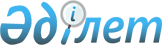 О внесении изменений в приказ Министра информации и общественного развития Республики Казахстан от 28 марта 2019 года № 30 "Об утверждении Положения республиканского государственного учреждения "Комитет по делам молодежи и семьи Министерства информации и общественного развития Республики Казахстан"Приказ и.о. Министра информации и общественного развития Республики Казахстан от 27 февраля 2020 года № 70
      В соответствии с постановлением Правительства Республики Казахстан от 23 апреля 2019 года № 225 "О создании некоммерческого акционерного общества "Казахстанский институт общественного развития "Рухани жаңғыру" ПРИКАЗЫВАЮ:
      1. В приказ Министра информации и общественного развития Республики Казахстан от 28 марта 2019 года № 30 "Об утверждении Положения республиканского государственного учреждения "Комитет по делам молодежи и семьи Министерства информации и общественного развития Республики Казахстан", внести следующие изменения:
      в Положении республиканского государственного учреждения "Комитет по делам молодежи и семьи Министерства информации и общественного развития Республики Казахстан", утвержденном указанным приказом:
      пункт 15 изложить в следующей редакции:
      "15. Задачи:
      1) участие в реализации государственной молодежной и семейной политики;
      2) осуществление руководства и межотраслевой координации в сферах деятельности, отнесенных к компетенции Комитета.
      Функции:
      Управление координации молодежной политики:
      регулятивные:
      разработка, согласование и утверждение нормативных правовых актов по вопросам, входящим в компетенцию ведомства при наличии прямой компетенции по их утверждению в приказах Министра, за исключением нормативных правовых актов, затрагивающих права и свободы человека и гражданина в пределах компетенции управления;
      разработка порядка проведения республиканского форума молодежи и типовых правил о региональном форуме молодежи;
      разработка порядка присуждения Государственной молодежной премии "Дарын";
      реализационные:
      обеспечение реализации государственной политики в пределах компетенции;
      обеспечение соблюдения законов и иных нормативных правовых актов в пределах компетенции управления;
      участие в разработке стратегических и программных документов по вопросам, относящимся к компетенции управления;
      осуществление межотраслевой координации в сфере государственной молодежной политики;
      участие в реализации республиканских бюджетных программ;
      осуществление деятельности в сфере государственных закупок в пределах компетенций управления;
      внесение предложений по совершенствованию законодательства по вопросам деятельности управления;
      организация работы Комиссии по присуждению государственной молодежной премии "Дарын";
      выработка предложений по формированию государственной молодежной политики;
      осуществление взаимодействия и сотрудничества с молодежными организациями по вопросам государственной молодежной политики;
      участие в формировании, реализации, мониторинге реализации и оценке результатов государственного социального заказа по вопросам государственной молодежной политики;
      содействие развитию волонтерской деятельности молодежи;
      оказание организациям системы образования и воспитания необходимой консультативной помощи в сфере государственной молодежной политики;
      в соответствии с законодательством создание и обеспечение деятельности Координационного совета по развитию молодежных организаций;
      координация и поддержка деятельности неправительственных организаций, направленных на нравственно-духовное развитие;
      реализация государственной молодежной политики;
      организация и проведение республиканских мероприятий по вопросам молодежи;
      рассмотрение и согласование актов оказанных услуг, в пределах компетенции управления;
      обеспечение работы по достижению целевых индикаторов, показателей, качественному и своевременному исполнению мероприятий документов Системы государственного планирования в рамках компетенции Комитета;
      осуществление иных функций, предусмотренных законами Республики Казахстан, актами Президента и Правительства Республики Казахстан.
      Управление координации семейной политики:
      регулятивные:
      разработка, согласование и утверждение нормативных правовых актов по вопросам, входящим в компетенцию ведомства при наличии прямой компетенции по их утверждению в приказах Министра, за исключением нормативных правовых актов, затрагивающих права и свободы человека и гражданина в пределах компетенции управления;
      реализационные:
      обеспечение реализации государственной политики в пределах компетенции;
      обеспечение соблюдения законов и иных нормативных правовых актов в пределах компетенции управления;
      участие в разработке стратегических и программных документов по вопросам, относящимся к компетенции управления;
      осуществление межотраслевой координации в сфере семейной политики;
      участие в реализации республиканских бюджетных программ;
      осуществление деятельности в сфере государственных закупок в пределах компетенции управления;
      осуществление методического обеспечения деятельности по реализации семейной политики;
      внесение предложений по совершенствованию законодательства по вопросам деятельности управления;
      выработка предложений по формированию семейной политики;
      участие в формировании, реализации, мониторинге реализации и оценке результатов государственного социального заказа по вопросам семейной политики;
      организация и проведение республиканских мероприятий по вопросам семьи;
      системный анализ тенденций в сфере семейной политики;
      обеспечение взаимодействия с Национальной комиссией по делам женщин и семейно-демографической политике при Президенте Республики Казахстан;
      осуществление правового мониторинга нормативных правовых актов в сфере семейной политики;
      взаимодействие с неправительственными организациями, кризисными центрами, осуществляющими работу с семьями, включая регулярное участие в проводимых ими мероприятиях;
      подготовка брифингов и иных публичных мероприятий по вопросам семьи;
      координация деятельности центральных, местных исполнительных органов и иных субъектов по вопросам семейной политики;
      рассмотрение и согласование актов оказанных услуг, в пределах компетенции управления;
      обеспечение работы по достижению целевых индикаторов, показателей, качественному и своевременному исполнению мероприятий документов Системы государственного планирования в рамках компетенции Комитета;
      осуществление иных функций, предусмотренных законами Республики Казахстан, актами Президента и Правительства Республики Казахстан.
      Управление мониторинга и анализа:
      регулятивные:
      разработка, согласование и утверждение нормативных правовых актов по вопросам, входящим в компетенцию ведомства при наличии прямой компетенции по их утверждению в приказах Министра, за исключением нормативных правовых актов, затрагивающих права и свободы человека и гражданина в пределах компетенции управления;
      реализационные:
      обеспечение реализации государственной политики в пределах компетенции;
      осуществление международного сотрудничества в пределах компетенции управления;
      развитие сотрудничества с зарубежными партнерами и международными организациями в рамках компетенции Комитета;
      обеспечение соблюдения законов и иных нормативных правовых актов в пределах компетенции управления;
      участие в разработке стратегических и программных документов по вопросам, относящимся к компетенции управления;
      осуществление международного сотрудничества в сферах государственной молодежной и семейной политики, в том числе обеспечение соблюдения положений международных правовых документов, а также мониторинг реализации международных проектов по вопросам молодежи и семьи в Республике Казахстан;
      осуществление научного и методического обеспечения деятельности в сферах государственной молодежной и семейной политики;
      осуществление анализа и прогнозирования тенденций в сферах государственной молодежной и семейной политики;
      внесение предложений по совершенствованию законодательства по вопросам деятельности управления;
      участие в реализации республиканских бюджетных программ;
      осуществление деятельности в сфере государственных закупок в пределах компетенций управления;
      участие в формировании, реализации, мониторинге реализации и оценке результатов государственного социального заказа по вопросам государственной молодежной политики;
      координация деятельности Научно-исследовательского центра "Молодежь", в том числе обеспечение контроля бюджетной и финансовой дисциплины в соответствии с законодательством Республики Казахстан;
      выработка предложений по формированию государственной молодежной и семейной политики;
      организация и координация работы по подготовке и внесению национального доклада "Молодежь Казахстана" в Правительство Республики Казахстан;
      организация и проведение международных мероприятий по вопросам молодежи;
      организация и осуществление информационно-пропагандистских мероприятий по разъяснению и продвижению государственных стратегических программ и документов;
      рассмотрение и согласование актов оказанных услуг, в пределах компетенции управления;
      обеспечение работы по достижению целевых индикаторов, показателей, качественному и своевременному исполнению мероприятий документов Системы государственного планирования в рамках компетенции Комитета;
      осуществление иных функций, предусмотренных законами Республики Казахстан, актами Президента и Правительства Республики Казахстан.
      Управление межведомственной координации и регионального взаимодействия:
      регулятивные:
      разработка, согласование и утверждение нормативных правовых актов по вопросам, входящим в компетенцию ведомства при наличии прямой компетенции по их утверждению в приказах Министра, за исключением нормативных правовых актов, затрагивающих права и свободы человека и гражданина в пределах компетенции управления;
      разработка типового положения о советах по делам молодежи при акиматах;
      разработка типового положения о молодежных ресурсных центрах;
      реализационные:
      обеспечение реализации государственной политики в пределах компетенции;
      обеспечение соблюдения законов и иных нормативных правовых актов в пределах компетенции управления;
      участие в разработке стратегических и программных документов по вопросам, относящимся к компетенции управления;
      осуществление межотраслевой координации в сферах государственной молодежной и семейной политики;
      внесение предложений по совершенствованию законодательства по вопросам деятельности управления;
      выработка предложений по формированию государственной молодежной и семейной политики;
      оказание организациям системы образования и воспитания необходимой консультативной помощи в сфере государственной молодежной политики;
      обеспечение деятельности Совета по молодежной политике при Президенте Республики Казахстан;
      участие в реализации республиканских бюджетных программ;
      осуществление деятельности в сфере государственных закупок в пределах компетенций управления;
      участие в формировании, реализации, мониторинге реализации и оценке результатов государственного социального заказа по вопросам государственной молодежной и семейной политики;
      рассмотрение и согласование актов оказанных услуг, в пределах компетенции управления;
      осуществление взаимодействия с заинтересованными государственными органами в области нравственно-духовного развития молодежи, семейной политики;
      обеспечение работы по достижению целевых индикаторов, показателей, качественному и своевременному исполнению мероприятий документов Системы государственного планирования в рамках компетенции Комитета;
      обеспечение работы по достижению целевых индикаторов, показателей, качественному и своевременному исполнению мероприятий документов Системы государственного планирования в рамках компетенции Комитета;
      осуществление иных функций, предусмотренных законами Республики Казахстан, актами Президента и Правительства Республики Казахстан;
      разработка правил предоставления арендного жилища без права выкупа работающей молодежи.
      Управление координации проектов:
      регулятивные:
      разработка, согласование и утверждение нормативных правовых актов по вопросам, входящим в компетенцию ведомства при наличии прямой компетенции по их утверждению в приказах Министра, за исключением нормативных правовых актов, затрагивающих права и свободы человека и гражданина в пределах компетенции управления;
      реализационные:
      обеспечение реализации государственной политики в пределах компетенции;
      обеспечение соблюдения законов и иных нормативных правовых актов в пределах компетенции управления;
      участие в разработке стратегических и программных документов по вопросам, относящимся к компетенции управления;
      участие в реализации республиканских бюджетных программ;
      осуществление деятельности в сфере государственных закупок в пределах компетенций Управления;
      организация работы по подготовке предложений к бюджету Комитета в сферах молодежной и семейной политики, в том числе уточнение предусмотренных расходов;
      осуществление мониторинга за своевременным исполнением мероприятий в сферах молодежной и семейной политики;
      осуществление взаимодействия с молодежными организациями в рамках государственного социального заказа и грантового финансирования для неправительственных организаций в сферах молодежной и семейной политики;
      подготовка аналитической информации, справок, обзоров по вопросам входящим в компетенцию управления;
      рассмотрение и согласование актов оказанных услуг, в пределах компетенции управления;
      участие в формировании, реализации, мониторинге реализации и оценке результатов государственного социального заказа по вопросам государственной молодежной и семейной политики;
      координация работы по бюджетной и финансовой деятельности Научно-исследовательского центра "Молодежь" в соответствии с законодательством Республики Казахстан;
      выработка предложений по формированию государственной молодежной и семейной политики;
      обеспечение работы по достижению целевых индикаторов, показателей, качественному и своевременному исполнению мероприятий документов Системы государственного планирования в рамках компетенции Комитета;
      обеспечение работы по достижению целевых индикаторов, показателей, качественному и своевременному исполнению мероприятий документов Системы государственного планирования в рамках компетенции Комитета;
      осуществление иных функций, предусмотренных законами Республики Казахстан, актами Президента и Правительства Республики Казахстан.";
      в Перечне организаций, находящихся в ведении Комитета:
      строку "Товарищество с ограниченной ответственностью "Научно-исследовательский центр "Молодежь"." исключить.
      2. Комитету по делам молодежи и семьи Министерства информации и общественного развития Республики Казахстан в установленном законодательством Республики Казахстан порядке обеспечить:
      1) в течение двадцати календарных дней со дня утверждения настоящего приказа направление его на казахском и русском языках в электронной форме в Республиканское государственное предприятие на праве хозяйственного ведения "Институт законодательства и правовой информации Республики Казахстан" для официального опубликования и включения в Эталонный контрольный банк нормативных правовых актов Республики Казахстан;
      2) извещение регистрирующего органа о внесении изменений в Положение республиканского государственного учреждения "Комитет по делам молодежи и семьи Министерства информации и общественного развития Республики Казахстан";
      3) размещение настоящего приказа на интернет-ресурсе Министерства информации и общественного развития Республики Казахстан.
      3. Контроль за исполнением настоящего приказа возложить на курирующего вице-министра информации и общественного развития Республики Казахстан.
      4. Настоящий приказ вводится в действие со дня его подписания.
					© 2012. РГП на ПХВ «Институт законодательства и правовой информации Республики Казахстан» Министерства юстиции Республики Казахстан
				
      Исполняющий обязанности
министра информации и общественного развития
Республики Казахстан 

М. Азильханов
